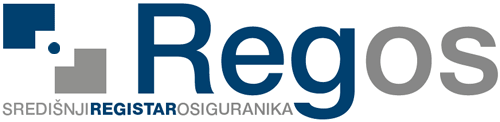 Općenita obavijesto uvođenju eura kao službene valute u Republici HrvatskojNa dan 01. siječnja 2023. godine Euro će postati službena novčana jedinica i zakonsko sredstvo plaćanja u Republici Hrvatskoj. U cilju informiranosti članova obveznih mirovinskih fondova, budućih umirovljenika te ostalih građana u nastavku dajemo dodatne informacije o uvođenju eura u sustavu individualne kapitalizirane štednje.Fiksni tečaj konverzijeFiksni tečaj konverzije je neopozivo fiksiran tečaj konverzije između eura i kune. Fiksni tečaj konverzije po kojem će se kuna mijenjati za euro iznosi 7,53450 kuna za jedan euro.  Fiksni tečaj konverzije javno je dostupan na službenoj internetskoj stranici uvođenja eura www.euro.hr.Opća pravila preračunavanja i zaokruživanja novčanih iskaza vrijednostiU postupku konverzije, gotov novac, cijene i svi ostali iznosi iskazani u kunama preračunavat će se u eure primjenom fiksnog tečaja konverzije iskazanog u punom brojčanom iznosu. Fiksni tečaj ima pet decimala. Kod preračunavanja će se koristiti svih pet decimala koje će se zatim zaokruživati na dvije decimale prema standardnom matematičkom pravilu:ako je treća decimala između vrijednosti od nula do četiri, druga decimala ostaje nepromijenjena, ako je treća decimala između vrijednosti od pet do devet, druga decimala zaokružuje se na decimalu višu za jedan.Primjer preračunavanja novčane vrijednosti imovine na osobnom računu člana obveznog mirovinskog fondaOpćenite informacije o razdoblju dvojnog iskazivanja cijenaZakon o uvođenju eura kao službene valute u Republici Hrvatskoj propisuje obvezu dvojnog iskazivanja cijena i drugih iskaza novčanih vrijednosti (u kunama i eurima). Razdoblje obveznog dvojnog iskazivanja cijena trajat će od 05. rujna 2022. do 31. prosinca 2023. godine. Tijekom tog razdoblja novčani iznosi biti će iskazani i u eurima i u kunama.Dvojno iskazani iznosi, koji nisu u službenoj valuti, informativnog su karaktera.U razdoblju dvojnog iskazivanja vrijednosti REGOS je osiguranicima učinio dostupnim sljedeće dokumente u kojima su iskazane novčane vrijednosti i u kunama i u eurima:Potvrdu o stanju i prometu na osobnom računu  sa dvojnim iskazivanjem ukupne vrijednosti imovine na osobnom računu,Obavijest o novčanoj vrijednosti imovine na osobnom računu člana fonda sa dvojnim iskazivanjem ukupne vrijednosti imovine na osobnom računu, Informativni izračun mirovine za buduće umirovljenike sa iskazanim ukupnim iznosom po svim modalitetima isplate mirovine,Na glavnom izborniku/ekranu digitalnog kanala putem kojeg član mirovinskog fonda ima uvid u stanje svog računa, ukupna vrijednost imovine na osobnom računu.Općeniti utjecaj preračunavanja na stanje imovine na osobnom računu člana obveznog mirovinskog fondaOsobni računa članova obveznih mirovinskih fondova vode su u obračunskim jedinicama te uvođenje eura nema utjecaj na novčanu vrijednost imovine na osobnom računu. Novčana vrijednost imovine na osobnom računu ovisi o vrijednosti obračunske jedinice. Ukupna vrijednost imovine na osobnom računu do 31.12.2022. godine izračunava se prema vrijednosti obračunske jedinice u kunama, a nakon 01.01.2023. godine prema vrijednosti obračunske jedinice u eurima. U razdoblju dvojnog iskazivanja vrijednosti, uplate doprinosa na osobni račun u obveznom mirovinskom fondu evidentiraju se u važećoj valuti za tu godinu.Individualna obavijest o ukupnoj vrijednosti imovine na osobnom računuU roku od 30 dana od dana uvođenja eura (najkasnije do 31.01.2023. godine) REGOS će svakom članu fonda učiniti dostupnu individualnu obavijest o ukupnoj vrijednosti imovine na osobnom računu. Ukupna vrijednosti imovine biti će iskazana u eurima i kunama.REGOS je potpisnik Etičkog kodeksa kojim se dodatno potvrđuje ispravno preračunavanje vrijednosti u sustavu individualne kapitalizirane štednje u skladu sa Zakonom o uvođenju eura kao službene valute u Republici Hrvatskoj.REGOSBroj obračunskih jedinica na osobnom računu člana obveznog mirovinskog fondaVrijednost obračunske jedinice u kunamaIznos  imovine u kunamaFiksni tečaj konverzijeIznos imovine u EUR prije zaokruživanja Iznos imovine u EUR nakon zaokruživanja 500299,1847149.592,357,5345019.854,3168119.854,32